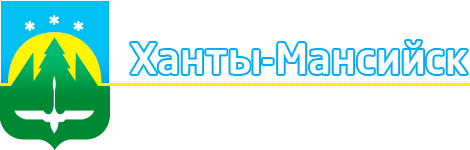 ОТЧЕТ О РЕЗУЛЬТАТАХ МОНИТОРИНГА ЗАКУПОК ГОРОДА ХАНТЫ-МАНСИЙСКА за первый квартал 2020 годаУПРАВЛЕНИЕ МУНИЦИПАЛЬНОГО ЗАКАЗААДМИНИСТРАЦИИ ГОРОДА ХАНТЫ-МАНСИЙСКА2020 годСодержание:Раздел 1. Развитие нормативной базы в сфере закупокВ 2020 году продолжена работа по развитию контрактной системы муниципального образования город Ханты-Мансийск, направленная на повышение эффективности использования бюджетных средств инструментами планирования и осуществления муниципальных закупок, а также на обеспечение исполнения требований законодательства Российской Федерации в сфере закупок. Основные направления данной работы в муниципальном образовании город Ханты-Мансийск обусловлены внесением изменений в отдельные положения Федерального закона от 05.04.2013 №44-ФЗ «О контрактной системе в сфере закупок товаров, работ, услуг для обеспечения государственных и муниципальных нужд» (далее – Закон о контрактной системе), принятием подзаконных актов, а также задачами, поставленными Президентом Российской Федерации, Губернатором автономного округа, Правительством автономного округа, Главой города Ханты-Мансийска.Во исполнение пункта 1.3. распоряжения Администрации города Ханты-Мансийска от 09.04.2020 №62-р «О дополнительных мерах по реализации решения Думы города Ханты-Мансийска «О бюджете города Ханты-Мансийска на 2020 год и на плановый период 2021 и 2022 годов» управлением муниципального заказа Администрации города Ханты-Мансийска ежедневно осуществляется мониторинг принятых актов в сфере закупок, направленных на профилактику, предупреждение и ликвидацию последствий распространения коронавирусной инфекции.Полученная информация об изменениях действующего законодательства, подзаконных актов в сфере закупок доводится до заказчиков муниципального образования для применения в работе, а также размещается на официальном информационном портале органов местного самоуправления (http://admhmansy.ru/rule/mup_zakaz/) в разделе «Контрактная система»/«Закупки в условиях коронавируса».Раздел 2. Перечень мероприятий, проведенных в отчетном периоде и направленных на повышение профессионализма заказчиков, уполномоченного органаЗа отчетный период управлением муниципального заказа Администрации города Ханты-Мансийска организовано 2 совещания с главными распорядителями средств бюджета, заказчиками города по вопросам:- формирования плана - графика закупок товаров (работ, услуг) на 2020 год МКУ «Управление логистики» для нужд органов Администрации города Ханты-Мансийска, в соответствии с Распоряжением Администрации города Ханты-Мансийска Ханты-Мансийского автономного округа-Югры от 11.09.2015 № 165-р «О ведомственной централизации закупок»;- реализации механизма планирования закупок в 2020 году (изменения законодательства в планировании, порядок предоставления информации о запланированных закупках).В целях оказания методической помощи разработаны, доведены до заказчиков:1) рекомендации:- исполнение обязательств по контракту в условиях распространения новой коронавирусной инфекции;- о порядке применения антидемпинговых мер по результатам проведения аукционов, конкурсов;- о порядке ведения претензионной работы;- о порядке направления информации о контрагентах в реестр недобросовестных поставщиков (подрядчиков, исполнителей).2) слайдовые материалы:- Как правильно закупить продукцию у единственного поставщика по п. 9 ч. 1 ст. 93 Закона № 44-ФЗ в текущем режиме повышенной готовности в связи с необходимостью предупреждения распространения коронавирусной инфекции (источник - Институт Госзакупок);- Порядок осуществления закупки по п. 9 ч. 1 ст. 93 Федерального закона от 05.04.2013 № 44-ФЗ в условиях коронавируса (Слайдовый материал. Источник – Институт Госзакупок).3) Изменения законодательства РФ в сфере закупок, связанных с необходимостью предупреждения распространения коронавирусной инфекцииАктуализирован раздел «Контрактная система» на официальном информационном портале органов местного самоуправления (http://admhmansy.ru/rule/mup_zakaz/):1) добавлены новые разделы (созданы баннеры):- «Закупки в условиях коронавируса»;2) с учетов изменений в действующем законодательстве в сфере закупок обновлена информация:- в разделе «Реализация контрактной системы»;- в разделе «Участие СМП, СОНКО в закупках»;- в разделе «Контрактная система»/Заказчикам/Законодательство Российской Федерации;- в разделе «Контрактная система»/Заказчикам/Законодательство муниципального образования город Ханты-Мансийск.3) размещены актуализированные формы отчетов (инструкции по их заполнению), предоставляемые заказчиками, главными распорядителями средств бюджета города по итогам осуществленной закупочной деятельности в разделе «Контрактная система»/Заказчикам/Отчеты/Отчетность 2020 года.Сотрудниками управления муниципального заказа: 1) принято участие: - в заседании Общественного совета при Департаменте управления финансами Администрации города Ханты-Мансийска по вопросам обсуждения отчета Главы города Ханты-Мансийска за 2019 год;- во всероссийском совещание посредством видеоконференцсвязи по вопросам правоприменительной практики в сфере 44-ФЗ и 223-ФЗ (ФАС России);- в публичных обсуждениях результатов правоприменительной практики Ханты-Мансийского УФАС России;- в рабочей встрече с представителями электронной площадки ООО «РТС-Тендер»;- в семинаре-тренинге на тему: «Антикоррупционная политика в органах местного самоуправления»;- в семинаре «Контрактная система 2020» (организатор семинара – Департамент государственного заказа Ханты-Мансийского автономного округа – Югры);- в вебинаре на тему: «Сложные вопросы правоприменения законодательства о контрактной системе. Открытая консультация» (организатор электронная площадка ООО «РТС-тендер»);- в вебинаре на тему: «Особенности проведения закупок в области строительства и ремонта» (организатор электронная площадка ООО «РТС-тендер»);- в вебинаре на тему: «Сложные вопросы правоприменения законодательства о контрактной системе в условиях пандемии. Открытая консультация» (организатор электронная площадка ООО «РТС-тендер»).Раздел 3. Итоги и предложения по повышению эффективности закупочной деятельности заказчиковРейтинг заказчиков, главных распорядителей бюджетных средств (с учетом дисциплины соблюдения плана-графика, удельного веса стоимости контрактов, заключенных по результатам конкурентных способов, уровня конкуренции при осуществлении закупок, удельного веса стоимости контрактов, исполненных в полном объеме, доли закупок товаров, работ, услуг среди СМП, СОНКО, качество заявок поступивших в уполномоченный орган, экономической оценки эффективности): ГРБС:1-е место - Департамент муниципальной собственности Администрации города Ханты-Мансийска;2-е место - Департамент городского хозяйства Администрации города Ханты-Мансийска;3-е место - Администрация города Ханты-Мансийска.Заказчики:1-е место - МБУ «КДЦ «Октябрь»;2-е место - МБУ «Городской информационный центр»;3-е место - МБУ «Горсвет».Главным распорядителям бюджетных средств, заказчикам, не получившим высокий рейтинг по результатам экономической оценки эффективности и результативности закупочной деятельности рекомендовано использовать успешный опыт главных распорядителей бюджетных средств заказчиков, достигших высоких показателей эффективности закупочной деятельности.Для повышения эффективности закупочной деятельности главным распорядителям бюджетных средств, заказчикам необходимо:1) повысить качество планирования закупок путем осуществления заблаговременного анализа потребностей заказчика:- обеспечить планирование и осуществление закупок в соответствии с утвержденными нормативными затратами, требованиями к закупаемым отдельным товарам, работам, услугам (в том числе предельные цены);- обеспечить осуществление закупок в соответствии с действующим законодательством РФ: применять каталог товаров, работ, услуг, при необходимости приобретения товаров, работ, услуг с характеристиками, превышающими характеристики каталога товаров, работ, услуг, указывать более полные и точные характеристики товаров (работ, услуг) с обоснованием применения данных характеристик; осуществлять обоснованный выбор способа определения поставщика, соответствующий целям закупки, предмету закупки, в соответствии с требованиями нормативных документов; не допускать технических, орфографически ошибок, в этих случаях закупки не поддаются поиску на официальном сайте («слепые закупки», в том чисел использование латиницы, неправильное написание слов, вместо конкретного наименования товара указывается укрупненное наименование и т.п.); выбирать код ОКПД соответствующий минимально необходимым требованиям;- обеспечить увеличение доли закупок конкурентным способом в общем объеме закупок;- при наличии у заказчиков потребности в одних и тех же товарах, работах, услугах организовать проведение совместных закупок.2) при направлении заявки на закупку путем проведения конкурсов и аукционов в уполномоченный орган через ГИС «Государственный заказ»:- обеспечить формирование заявок на закупки в соответствии с Регламентом работы в ГИС «Государственный заказ»;- применять в работе рекомендации контрольных органов, судебных органов, уполномоченного органа по выработке политики и нормативно-правовому регулированию в сфере закупок;3) заключать и исполнять контракты в соответствии законодательством Российской Федерации:- обеспечить включение в контракт существенных условий (об ответственности сторон; указание, что цена контракта является твердой; условие о порядке и сроках оплаты товара (работы, услуги); о порядке и сроках осуществления заказчиком приемки поставленного товара, выполненной работы (ее результатов) или оказанной услуги; требование обеспечения исполнения контракта; сроки возврата обеспечения исполнения контракта);- обеспечить своевременное внесение информации в Единую информационную систему о заключении, об исполнении контракта;- обеспечить качественное и своевременное исполнение контракта (в т.ч. приемку с привлечением экспертов при необходимости, подачу сведений о заключении (изменении, исполнении) контрактов;4) поддерживать и повышать профессиональный уровень специалистов, уполномоченных на осуществление закупок, (обучение, повышение квалификации в сфере закупок).Раздел 4. Рейтинг целевой эффективности закупочной деятельности в разрезе муниципальных заказчиков(за первый квартал 2020 года)Рейтинг целевой эффективности закупочной деятельности в разрезе главных распорядителей бюджетных средств (за первый квартал 2020 года)  * Участники бюджетного процесса не имеющие в подчинении подведомственные учреждения.Раздел 1. Развитие нормативной базы в сфере закупок………………………стр. 3Раздел 2. Перечень мероприятий, проведенных в отчетном периоде и направленных на повышение профессионализма заказчиков, уполномоченного органа …………………………………….………………...стр. 3Раздел 3. Итоги и предложения по повышению эффективности закупочной деятельности заказчиков………………………………………………………..стр. 5Раздел 4. Присвоенные заказчикам, главным распорядителям бюджетных средств и подведомственным им заказчикам рейтинги эффективности и результативности закупочной деятельности………………………………….стр. 8ЗаказчикГлавный распорядитель бюджетных средствП1дисциплина соблюдения плана-графика, %П2удельный вес стоимости контрактов, заключенных по результатам конкурентных способов определения поставщиков, в общем объеме осуществленных закупок, %П3уровень конкуренции при осуществлении закупок, ед.П4удельный вес стоимости контрактов, которые исполнены в полном соответствии с их условиями, в общем объеме завершенных контрактов, %П5доля закупок товаров, работ, услуг среди СМП, СОНКО %П6качество заявок, поступивших на экспертизу в уполномоченный орган, %ЭОЭэкономическая оценка эффективностиРЕЙТИНГ ЗАКАЗЧИКАМесто в рейтингеМБУ «КДЦ «Октябрь» Администрация города Ханты-Мансийска32,2955,32100,00100,00100,0070,00100,00557,611МБУ «Городской информационный центр»Администрация города Ханты-Мансийска61,6797,89100,000,00100,0030,00100,00489,562МБУ «Горсвет»Департамент городского хозяйства Администрации города Ханты-Мансийска48,2799,82100,000,00100,000,00100,00448,093МКУ «Служба муниципального заказа в ЖКХ»Департамент городского хозяйства Администрации города Ханты-Мансийска64,1599,96100,000,0025,0030,00100,00419,114МБОУ «Центр образования «Школа-сад № 7»Департамент образования Администрации города Ханты-Мансийска69,7739,33100,000,00100,000,00100,00409,105МБДОУ «Детский сад № 23 «Брусничка»Департамент образования Администрации города Ханты-Мансийска65,7892,89100,000,00100,000,0050,00408,676МКУ «Дирекция по содержанию имущества казны»Департамент муниципальной собственности администрации города Ханты-Мансийска32,0466,30100,00100,0025,0030,0025,00378,347МБДОУ «Детский сад № 18 «Улыбка»Департамент образования Администрации города Ханты-Мансийска100,0038,50100,000,00100,000,0025,00363,508МБДОУ «Детский сад № 1 «Колокольчик» Департамент образования Администрации города Ханты-Мансийска58,7048,05100,000,00100,000,0050,00356,759МБОУ ДОД «Центр развития творчества детей и юношества»Департамент образования Администрации города Ханты-Мансийска51,7250,9975,000,00100,0070,000,00347,7110МБОУ «Средняя общеобразовательная школа № 1 имени Созонова Ю.Г.»Департамент образования Администрации города Ханты-Мансийска10,8296,30100,000,00100,0030,000,00337,1211МБДОУ «Детский сад №11 «Радуга»Департамент образования Администрации города Ханты-Мансийска85,5825,95100,000,00100,000,0025,00336,5312МБУ ДО «Центр психолого-педагогической, медицинской и социальной помощи»Департамент образования Администрации города Ханты-Мансийска75,9455,79100,000,00100,000,000,00331,7413МКУ «Управление по учету и контролю финансов образовательных учреждений города Ханты-Мансийска»Департамент образования Администрации города Ханты-Мансийска84,8746,03100,000,00100,000,000,00330,9014МБДОУ «Детский сад № 2 «Дюймовочка»Департамент образования Администрации города Ханты-Мансийска49,1055,18100,000,00100,000,0025,00329,2815МБОУ «Средняя общеобразовательная школа с  углубленным изучением отдельных предметов № 3»Департамент образования Администрации города Ханты-Мансийска27,7865,18100,000,00100,0030,000,00322,9616МБОУ «Межшкольный учебный комбинат»Департамент образования Администрации города Ханты-Мансийска21,4996,10100,000,00100,000,000,00317,5917МБДОУ Детский сад № 9 «Одуванчик»Департамент образования Администрации города Ханты-Мансийска52,1038,60100,000,00100,000,0025,00315,7018МБДОУ «Детский сад № 21 «Теремок»Департамент образования Администрации города Ханты-Мансийска63,5826,02100,000,00100,000,0025,00314,6019МБДОУ «ЦРР - детский сад № 20 «Сказка»Департамент образования Администрации города Ханты-Мансийска22,1741,64100,000,00100,000,0050,00313,8120МБОУ «Средняя общеобразовательная школа № 8»Департамент образования Администрации города Ханты-Мансийска59,5817,24100,000,00100,0030,000,00306,8221МБОУ «Средняя общеобразовательная школа № 2»Департамент образования Администрации города Ханты-Мансийска53,9220,01100,000,00100,0030,000,00303,9322МБОУ ДОД «Станция юных натуралистов»Департамент образования Администрации города Ханты-Мансийска70,8255,9975,000,00100,000,000,00301,8123МБДОУ «Центр развития ребенка – детский сад № 15 «Страна чудес»Департамент образования Администрации города Ханты-Мансийска49,2425,66100,000,00100,000,0025,00299,9024МБУ «Спортивная школа олимпийского резерва»Управление по физической культуре, спорту и молодежной политики города Ханты-Мансийска25,9473,27100,000,00100,000,000,00299,2125МБОУ «Средняя общеобразовательная школа № 5»Департамент образования Администрации города Ханты-Мансийска46,8219,45100,000,00100,0030,000,00296,2726МБДОУ «Центр  развития ребёнка-детский сад № 7 «Ёлочка»Департамент образования Администрации города Ханты-Мансийска51,1617,05100,000,00100,000,0025,00293,2027МБОУ «Средняя общеобразовательная школа № 6 им. Сирина Н.И.»Департамент образования Администрации города Ханты-Мансийска56,025,86100,000,00100,0030,000,00291,8828МБДОУ «Детский сад №17 «Незнайка»Департамент образования Администрации города Ханты-Мансийска43,5721,98100,000,00100,000,0025,00290,5529МБОУ «Гимназия № 1»Департамент образования Администрации города Ханты-Мансийска71,9416,34100,000,00100,000,000,00288,2930МБДОУ «ЦРР-детский сад № 8 «Солнышко»Департамент образования Администрации города Ханты-Мансийска43,5216,48100,000,00100,000,0025,00284,9931МБДОУ «Детский сад № 14 «Березка»Департамент образования Администрации города Ханты-Мансийска64,1117,31100,000,00100,000,000,00281,4232МКУ «Управление гражданской защиты населения»  Администрация города Ханты-Мансийска45,1387,7550,000,0050,0030,000,00262,8833МКУ «Служба социальной поддержки населения»Администрация города Ханты-Мансийска44,56100,5775,000,000,000,0025,00245,1334МКУ «Управление логистики»Администрация города Ханты-Мансийска43,1899,90100,000,000,000,000,00243,0835МБДОУ «Детский сад № 6 «Ласточка»Департамент образования Администрации города Ханты-Мансийска26,2840,2675,000,00100,000,000,00241,5436МБОУ «Средняя общеобразовательная школа № 4»Департамент образования Администрации города Ханты-Мансийска23,2033,50100,000,0050,0030,000,00236,7037МБДОУ «Детский сад № 19 «Серебряные крылышки»Департамент образования Администрации города Ханты-Мансийска20,8374,30100,000,0025,000,000,00220,1338МКУ «Управление капитального строительства г. Ханты-Мансийска»Департамент градостроительства и архитектуры Администрации города Ханты-Мансийска1,39100,0050,000,0025,000,000,00176,3939МБУ «Управление по эксплуатации служебных зданий»Департамент городского хозяйства Администрации города Ханты-Мансийска5,9621,82100,000,000,000,0025,00152,7840МБУ «Городская централизованная библиотечная система»Администрация города Ханты-Мансийска28,830,000,00100,000,000,000,00128,8341МБУ «Ритуальные услуги»Департамент городского хозяйства Администрации города Ханты-Мансийска14,780,000,000,00100,000,000,00114,7842МБУ «Спортивной комплекс «Дружба»Управление по физической культуре, спорту и молодежной политики города Ханты-Мансийска14,370,000,000,00100,000,000,00114,3743Управление по физической культуре, спорту и молодежной политики города Ханты-МансийскаУправление по физической культуре, спорту и молодежной политики города Ханты-Мансийска58,820,000,000,000,000,000,0058,8244МБОУ ДО «Детский этнокультурно-образовательный центр»Департамент образования Администрации города Ханты-Мансийска52,130,000,000,000,000,000,0052,1345Дума города Ханты-Мансийска-42,840,000,000,000,000,000,0042,8446МКУ ДО «Центр развития образования»Департамент образования Администрации города Ханты-Мансийска37,150,000,000,000,000,000,0037,1547МБУ «Молодежный центр»Управление по физической культуре, спорту и молодежной политики города Ханты-Мансийска11,740,000,000,0025,000,000,0036,7448МБОУ ДОД «Станция юных техников»Департамент образования Администрации города Ханты-Мансийска35,540,000,000,000,000,000,0035,5449Департамент образования Администрации города Ханты-МансийскаДепартамент образования Администрации города Ханты-Мансийска29,730,000,000,000,000,000,0029,7350Департамент управления финансами Администрации города Ханты-МансийскаДепартамент управления финансами Администрации города Ханты-Мансийска14,580,000,000,000,000,000,0014,5851МБУ «Управление по развитию туризма и внешних связей»Администрация города Ханты-Мансийска2,980,000,000,000,000,000,002,9852МБУ ДО «Детская школа искусств»Департамент образования Администрации города Ханты-Мансийска0,000,000,000,000,000,000,000,0053Главный распорядитель бюджетных средствП1дисциплина соблюдения плана-графика, %П2удельный вес стоимости контрактов, заключенных по результатам конкурентных способов определения поставщиков, в общем объеме осуществленных закупок, %П3уровень конкуренции при осуществлении закупок, ед.П4удельный вес стоимости контрактов, которые исполнены в полном соответствии с их условиями, в общем объеме завершенных контрактов, %П5доля закупок товаров, работ, услуг среди СМП, СОНКО %П6качество заявок, поступивших на экспертизу в уполномоченный орган, %ЭОЭэкономическая оценка эффективностиРЕЙТИНГ ЗАКАЗЧИКАМесто в рейтингеДепартамент муниципальной собственности Администрации города Ханты-Мансийска32,0466,30100,00100,0025,0030,0025,00378,341Департамент городского хозяйства Администрации города Ханты-Мансийска50,5397,63100,000,0025,000,00100,00373,162Администрация города Ханты-Мансийска42,7098,13100,0024,4125,000,0025,00315,253Департамент образования Администрации города Ханты-Мансийска46,8730,08100,000,00100,000,0025,00301,964Управление по физической культуре, спорту и молодежной политики города Ханты-Мансийска20,5364,56100,000,0025,000,000,00210,095Департамент градостроительства и архитектуры Администрации города Ханты-Мансийска1,39100,0050,000,0025,000,000,00176,396Дума города Ханты-Мансийска*42,840,000,000,000,000,000,0042,84-Департамент управления финансами Администрации города Ханты-Мансийска*14,580,000,000,000,000,000,0014,58-